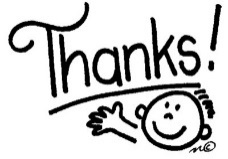 １０月からセンターではでとれたをたくさんってりをしています。はそのについてします。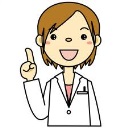 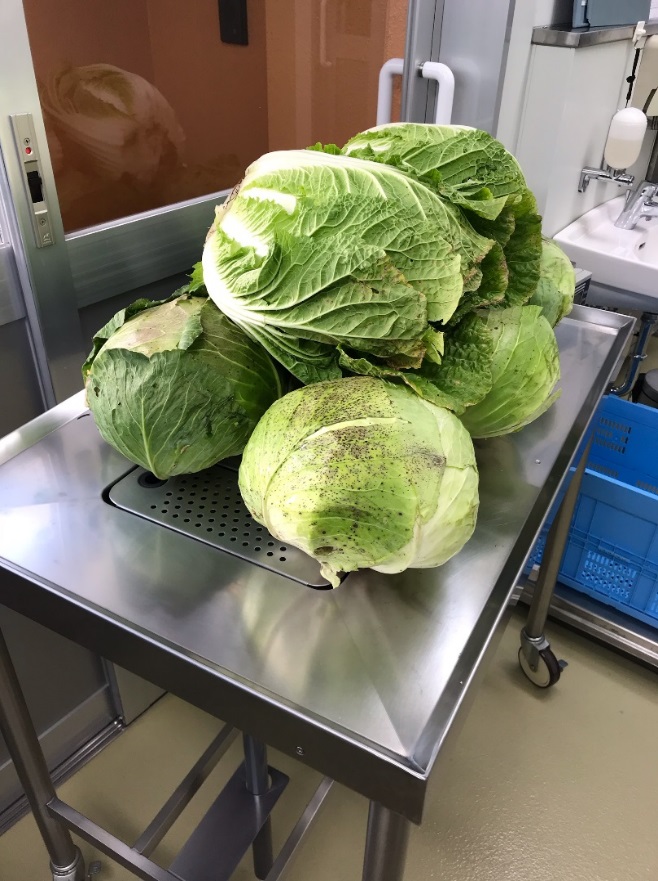 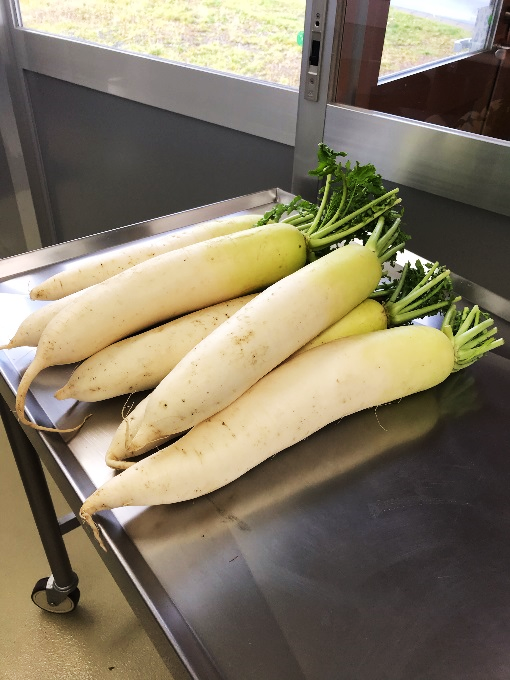 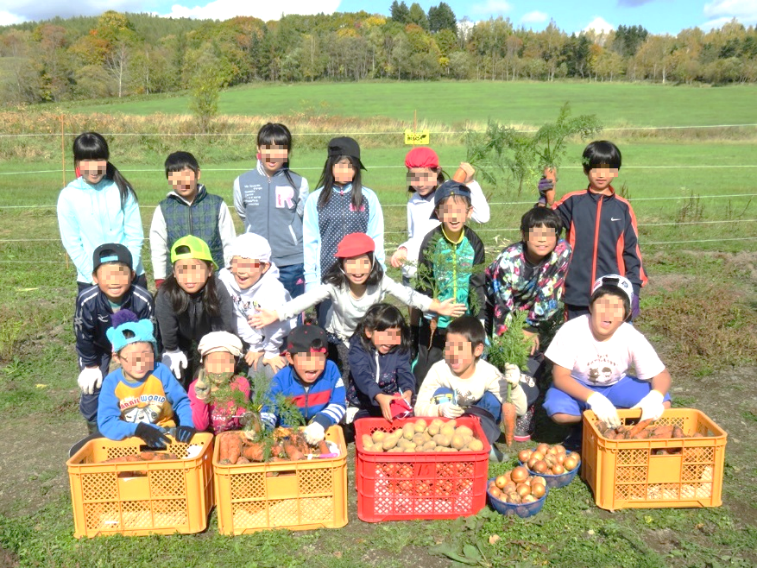 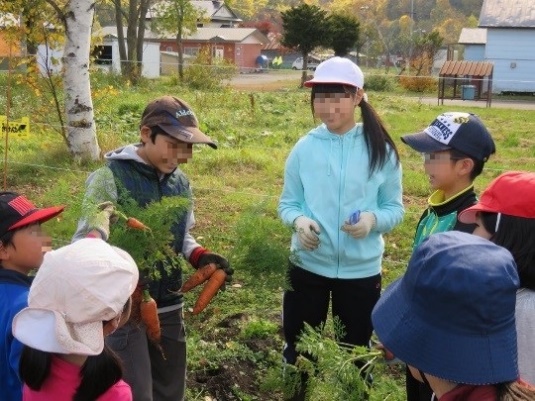 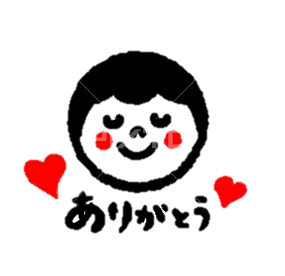 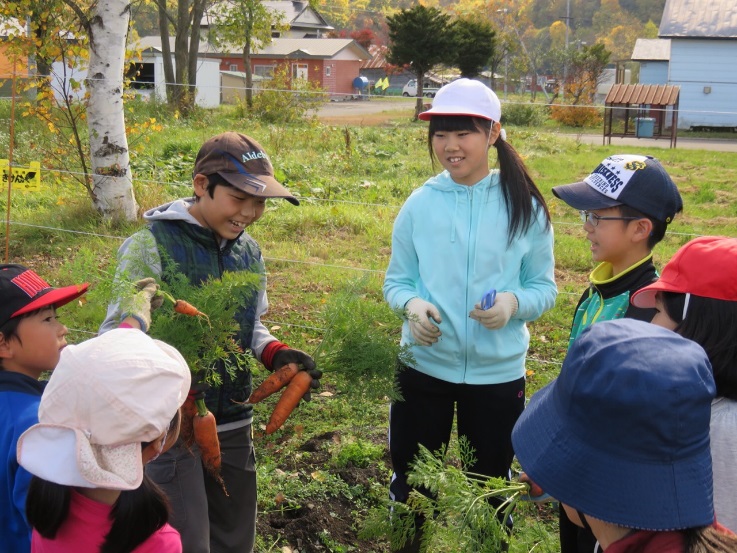 　つうしん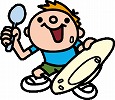 